      Curriculum Vitae Full name: Nguyễn Khánh Linh Email: linhnk@ntu.edu.vnDepartment of Language PracticeFaculty of Foreign LanguagesNha Trang University02 Nguyen Dinh Chieu St., Nha Trang City, VietnamEDUCATION- Bachelor’s degree in Japanese Linguistics at Ho Chi Minh City University of Pedagogy (HCMUP).- Studying Master of Japanese Linguistics at University of Languages and International Studies (VNU – ULIS) - since October 2019.RESEARCH INTERESTSJapanese Linguistics RESEARCH EXPERIENCETEACHING RESPONSIBILITY  Undergraduate: Working as a teaching assistant at Nha Trang University (NTU) - since October 2018.  Graduate:PUBLICATIONS and PRESENTATIONS Journals: Presentations: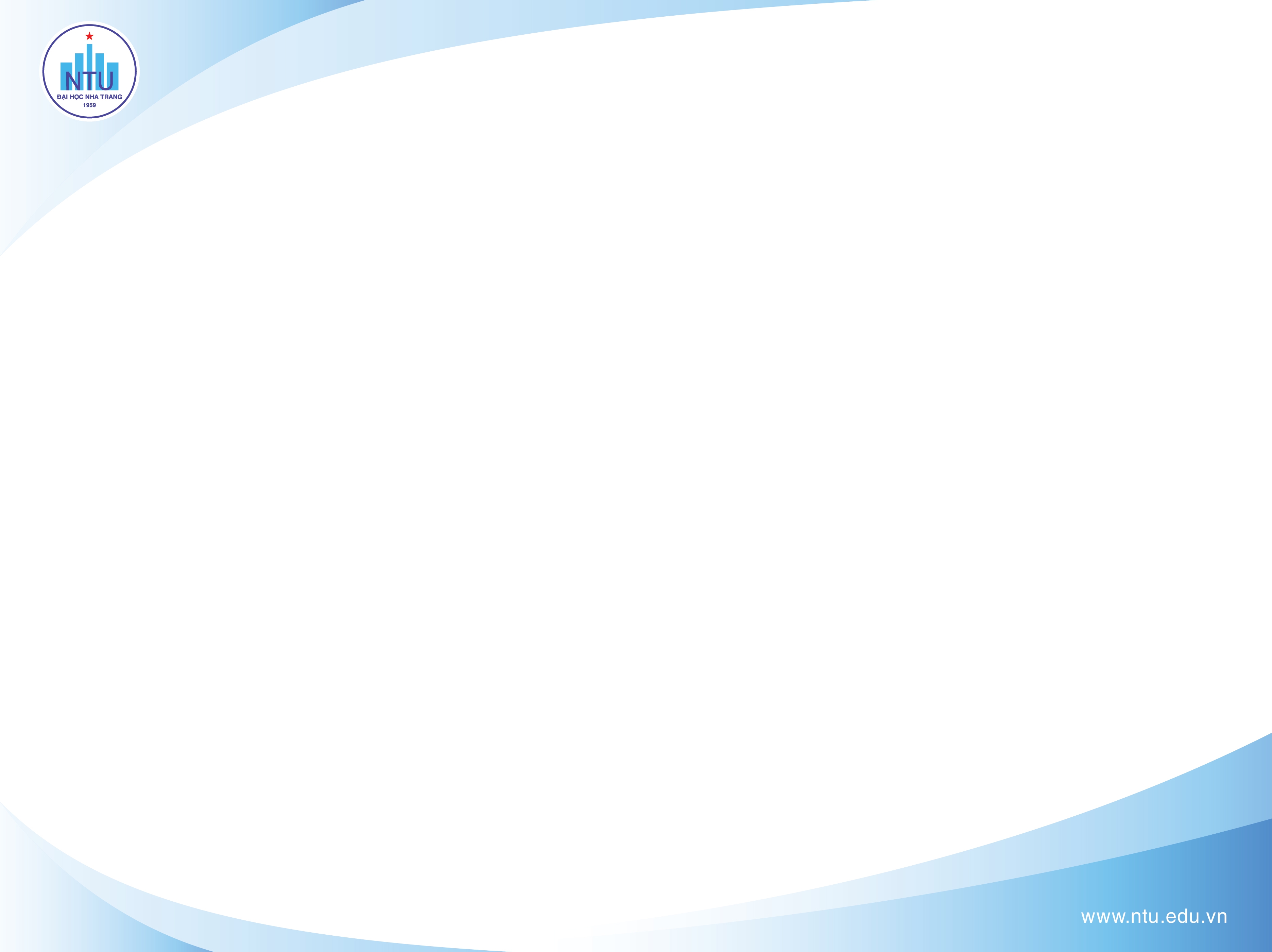 